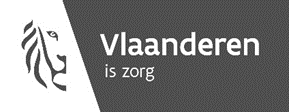 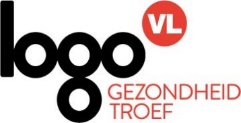 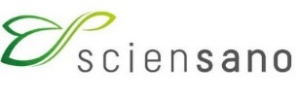 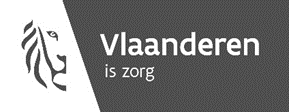 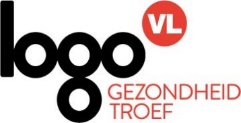 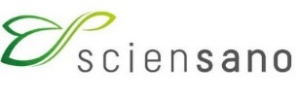 Ref: 2021-postcode-[IDNR]Betreft: herinnering om mee te doen aan de gezondheidsenquête in je gemeenteBeste inwoner,Je bent door toeval gekozen om mee te doen aan een gezondheidsenquête in gemeente. Enkele weken geleden kreeg je hierover een brief. We merken dat je de vragen nog niet invulde, omdat jouw toegangscode niet is gebruikt. Daarom krijg je deze herinnering. We nodigen je graag opnieuw uit om mee te doen. Je deelname is heel belangrijk, want door deze gezondheidsenquête leert de gemeente meer over de gezondheid van haar inwoners. Dat helpt bij het maken van een gezondheidsbeleid. Heb je intussen toch deelgenomen? Dan willen we je hartelijk bedanken en hoef je verder niets te doen.Hoe doe je mee? Het invullen van de vragenlijst duurt ongeveer 15 minuten.Wanneer doe je mee?We vragen je vriendelijk om de vragenlijst voor datum_2 in te vullen. Zo kunnen we ons aan onze planning houden.Heb je nog vragen?Mail e-mailadres of bel ons: telefoonnr. contactpersoon openingsuren of contacturen.Het succes van deze enquête hangt ook van jou af! Doe je mee? Zo help je gemeente om de juiste keuzes te maken voor de gezondheid van haar inwoners.Alvast bedankt!HandtekeningNaamBurgemeester gemeenteLogo gemeente ONLINE OP PAPIERSurf naar gemeente.sciensano.beGeef je persoonlijke toegangscode in: [IDNR]Klik op ‘Ga verder’ om naar het startscherm te gaan. Als je akkoord gaat met deelname, vul dan de vragen in.Als je akkoord gaat met deelname, vul dan je persoonlijke toegangscode in: 2021-postcode-[IDNR]Vul de vragen inStuur de vragenlijst terug in de lege omslag die je van ons gekregen hebt. Dit kan gratis, je moet geen postzegel kleven.